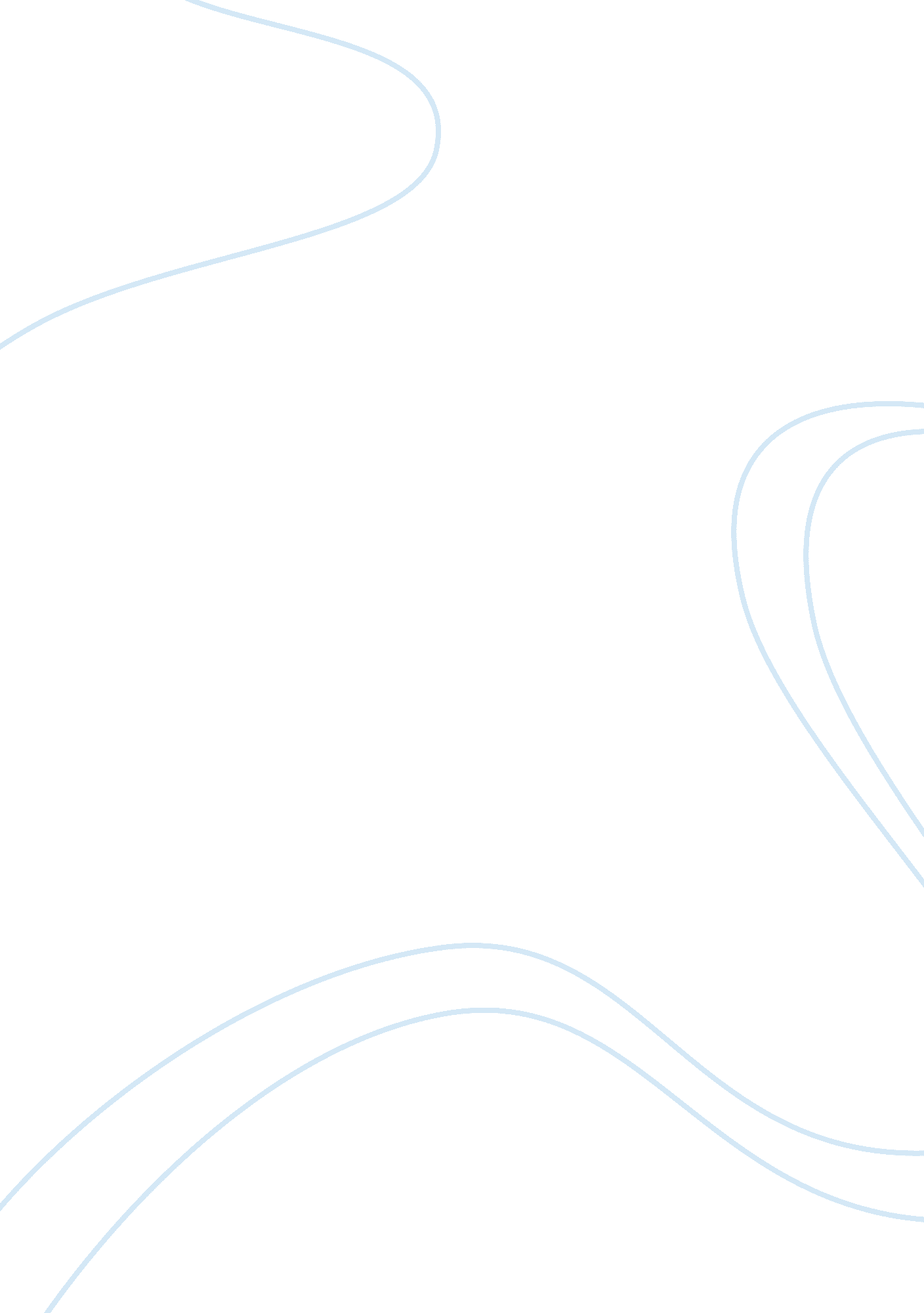 Measuring the effect of ph on the percent oxygen saturation of haemaglobin essayTechnology, Development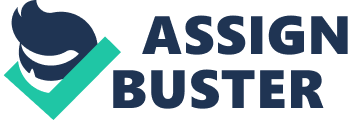 AbstractionThe intent of this lab was to find the consequence of alterations in the pH and the partial force per unit area of O on haemoglobin’s affinity for O and per centum O impregnation in the Bos Sanchez blood. At a lower pH ( 6. 8 ) with a 21mmHg p50 value, it was found that the O dissociation curve shifted to the right, which indicates that the Bohr Effect causes hemoglobin to lose its affinity for O. This concludes that the increased C dioxide concentration forces haemoglobin to let go of its edge O to the high metabolizing tissues ( change overing to deoxy-haemoglobin ) , but besides forces the protein to adhere more O at the respiratory surfaces in order to transport plenty O to countries with a low O partial force per unit area. At a higher pH ( 7. 4 ) , the O dissociation curve shifted to the left with a 14mmHg p50 value since hemoglobin receives more O, doing hemoglobin to hold a higher affinity for O and to stay as oxyhemoglobin. Both sigmoid shaped curves contain a steep part at 9. 1mmHg and a tableland at 60mmHg. In decision, since the p50 value at pH 6. 8 ( 21mmHg ) is lower than the p50 value at pH 7. 4 ( 14mmHg ) , this signifies that in an acidic environment, there is a higher partial force per unit area of O in the environment as hemoglobin can non adhere the available O as much due to its lowered affinity for O. IntroductionHaemoglobin is a specialised protein found inside the ruddy blood cells of craniates that have developed variety meats for gaseous exchange as a replacement for simple diffusion. This respiratory pigment conveyances dissolved O in the blood from the respiratory surface to the tissues through the circulatory system, and conveyances C dioxide back for elimination at the respiratory surface by halitus. When one O molecule binds to the Fe incorporating heme group of the tetrameric-structured haemoglobin—which has four globulin fractional monetary units non-covalently linked to each other: two alpha- and two beta-polypeptide chains—its allosteric belongings increases its affinity for the add-on of the following three consecutive O molecules ( Fenton et al. , 2015 ) . A sum of four O molecules can adhere to this protein ; nevertheless alterations in the partial force per unit area of O at the gas exchange site can impact haemoglobin’s per centum O impregnation and alterations in pH can change haemoglobin’s affinity for O ( besides known as the Bohr Effect ) . The magnitude of the Bohr Effect in hemoglobin consequences from the breakage of the salt bridges between the histidine residues when the protein changes between its two constructions at equilibrium: oxyhemoglobin and deoxyhaemoglobin ( Kilmartin, 1974 ; Zheng et al. , 2013 ) . During the structural displacement, the histidine residues will respond with the sulfhydryl group of the cysteine that is found in the deoxyhaemoglobin ( Okonjo et al. , 2014 ) . Consequently, this alteration in the structural conformation of cysteine leads to a reduced Bohr Effect ( Okonjo et al. , 2014 ) . Since deoxyhaemoglobin has been altered at a chemical degree, it will see a minimized Bohr Effect while its affinity for O additions ( Riggs, 1988 ) . The Bohr Effect states that in a high pH alkaline environment, protons are released when O is attached to haemoglobin ; but are non released when in an acidic environment ( Riggs, 1988 ) . To what extent did the fluctuations of PO 2 and pH degrees affect haemoglobin’s per centum O impregnation in the Bos Sanchez blood was examined as the chief intent in this lab and is depicted by an O dissociation curve. The attendant sigmoidal ( S ) form relates the partial force per unit area of O and haemoglobin’s per centum O impregnation at different pH degrees. Given that the manometer PO 2 is held changeless at the specific mmHg value, it is predicted that the O dissociation curve will switch to the right at a pH of 6. 8 ( which is lower than the normal pH value of 7. 4 ) as there is an addition in C dioxide concentration. This indicates that a pH bead will diminish the per centum O impregnation of hemoglobin, and therefore, its affinity for O. Conversely, it is estimated that the curve will switch to the left at a pH of 7. 4 as there are less carbon dioxide molecules in an alkalic environment. It is besides predicted that at P50, there will be a difference in the per centum O impregnation of hemoglobin at the different pH degrees and that the two sigmoidal curves of the O dissociation graph will finally run into at equilibrium yesteryear P50 due to the Bohr Effect. In relation, Hill conducted his experiment with a similar process on human musculus and hemoglobin and concluded that at a higher pH degree ( musculus hemoglobin at pH 9. 2 and blood hemoglobin at pH 9. 2 ) , the curve shifted to the left piece at a lower pH degree ( musculus hemoglobin at pH 7. 0 and blood hemoglobin at pH 7. 0 ) , the curve shifted to the right due to the Bohr Effect ( Hill, 1936 ) . Materials and MethodsThis experiment was conducted based on the BIO202 lab manual ; nevertheless, the processs performed for the Bos Sanchez at pH 7. 4 under subdivision 2 was deviated from the instructions provided. The maximal vacuity force per unit area was set at 750 mmHg alternatively of the listed value of 700mmHg since vacuity did non supply adequate force per unit area at 700mmHg to deoxygenate the blood suitably. My lab spouses, Isabel, Zainab and Dianne, performed the experimental trials on Bos Sanchez buffered at pH 7. 4. We collected the informations conducted at pH 6. 8 from our co-workers: Kashamala, Kiran, Jing, and Seevin. ConsequencesFigure 1This O dissociation curve graph depicts a logarithmic arrested development that relates the consequence of the partial force per unit area of O on haemoglobin’s per centum O impregnation at both pH degrees in Bos Sanchez. The manometer reading was converted to the partial force per unit area of O with equation a listed in the appendix. In add-on, the per centum transmission value obtained from the spectrophotometer was converted to the per centum O impregnation of hemoglobin utilizing the equations of the two logarithmic arrested development curves. The P50 value at pH 6. 8 is ~21mmHg and at pH 7. 4 is ~14mmHg. This value reveals the alteration in the partial force per unit area of O at the different pH degrees due to the Bohr Effect when 50 % of hemoglobin has been saturated. In Figure 1, the consequence of the partial force per unit area of O on the per centum O impregnation of hemoglobin illustrates a sigmoidal form as the chief tendency at the pH of 6. 8 and 7. 4. As Polonium 2 additions, haemoglobin’s O impregnation besides increases until a maximal sum of O molecules have bound to this blood pigment. There are two forms in this O dissociation graph: ( 1 ) the steep ( get downing at 9. 1mmHg ) and ( 2 ) the tableland ( ~60mmHg ) . The steep subdivision begins when PO 2 first rises from 9. 1mmHg and the per centum impregnation increases drastically. At pH 6. 8, the abruptness degrees off at point three where PO 2 is 30. 1mmHg and the per centum impregnation is at 84. 0826 % . At pH 7. 4, the abruptness degrees off at point two where Polonium 2 is 30. 1mmHg and the impregnation is at 83. 6601 % . When hemoglobin has reached its maximal O capacity, the curve associating PO 2 and haemoglobin impregnation tableland and go theoretical. During this period, hemoglobin maintains its maximal O impregnation at the maximal PO 2 . At pH 6. 8, the maximal PO 2 of 156. 12mmHg occurs when the vacuity is non used ( the force per unit area remains at 0mmHg ) , which gives haemoglobin a maximal theoretical O impregnation of 102. 612 % . At pH 7. 4, the maximal PO 2 of 156. 12mmHg gives haemoglobin a maximal O impregnation of 97. 7172 % , which is somewhat lower than the value at pH 6. 8. In footings of pH alteration ( the Bohr Effect ) , the curve of the lower pH displacements to the right while the curve of the higher pH displacements to the left. However, the starting point for both of the sigmoidal-shaped curves is at PO 2 of 9. 1mmHg, where 6. 9259 % impregnation is for pH 6. 8 and 8. 3333 % impregnation is for pH 7. 4. DiscussionThe consequences support the hypothesis that the O dissociation curve will switch to the right at the pH value of 6. 8, demoing that haemoglobin’s ( Hb’s ) per centum O impregnation decreases ( due to a lower affinity for O ) , whereas the graph will switch to the left at the pH value of 7. 4, showing that haemoglobin’s per centum O impregnation additions ( due to a higher affinity for O ) . The p50 values from the graph indicates that in a basic environment, there is a lower partial force per unit area of O in the environment ( 14mmHg ) when compared to an acidic environment ( 21mmHg ) because hemoglobin is able to adhere to more of the available O due to its increased affinity for O whereas at pH 6. 8, hemoglobin is unable to adhere to every bit much O due to its reduced affinity for O. The ground behind this lowered O affinity is due to the Bohr Effect and the high concentration of C dioxide nowadays in the country. Furthermore, the sum of C dioxide concentration present changes the pH, which straight affects the ability of hemoglobin to adhere to oxygen and readily disassociate O. When there is a high partial force per unit area of O in an country where hemoglobin is present, the tetrameric protein’s per centum impregnation of O additions every bit good because there are more available O molecules to adhere to. Due to the bunch of O molecules around this blood pigment, hemoglobin ‘ s affinity for O becomes enormously improved due to its allosteric belongings, where the following three consecutive O molecules are more readily bound after the first 1 has been attached. From this, since hemoglobin is able to transport more O molecules from the respiratory surface, a high concentration of O is released into the blood plasma to be absorbed by the environing tissues. This is why in Figure 1, the graph—comparing the consequence of the partial force per unit area of O on hemoglobin saturation—has an improbably steep curve at the beginning to bespeak that hemoglobin is able to pick up a batch of O molecules. From the graph, at pH 6. 8, there is a high partial force per unit area of C dioxide where H2O reacts with C dioxide, bring forthing H + ions that produce an acidic environment with a low pH ( Riggs, 1988 ) . This reduces haemoglobin’s affinity for O, where hemoglobin later converts into deoxyhaemoglobin, which is its alternate structural signifier. In this acidic environment, the tissues are at a high metabolic rate and necessitate more O molecules. So, harmonizing to the Bohr Effect, hemoglobin will adhere to more O at the respiratory surface and let go of its O content more readily at the tissues ( where there is a lowered PO 2 ) in order to raise the pH degree back to normal. In kernel, the organic structure raises the partial force per unit area of O to fit that of C dioxide so that a dynamic equilibrium is created to raise blood pH back to normal degrees and cut down the sourness – where the rate of perfusion and airing is equal to each other. In footings of the pH at 7. 4, there is low C dioxide partial force per unit area where the environment is more alkalic. The Bohr Effect prevents the conveyance of O to the deoxygenated country, so that the partial force per unit area of O besides decreases in regard to the partial force per unit area of C dioxide in an effort to diminish the pH degree. However, if haemoglobin attaches onto O, protons are released, which equals out the addition in O with an addition in C dioxide. Therefore, the addition in H + is straight relative to the addition in CO 2 ( Riggs, 1988 ) . The two curves finally run into together at one point, bespeaking that Bos Sanchez is trying to keep pH equilibrium, where pH 6. 8 efforts to raise Hb impregnation for a more alkalic environment and pH 7. 4 efforts to cut down Hb impregnation for a more acidic environment. However, the Bohr Effect presents an advantage to the organic structure when it is subjected to an O deficient environment during exercising, where there is lactic acid buildup, a bead in blood pH, and an addition in C dioxide and H concentrations. The formation of carbonaceous acid and H + ions from the reaction between H2O and C dioxide produces an acidic environment, take downing the pH degrees ( Riggs, 1988 ) . In these parts, the production of C dioxide from musculus cells inhibits haemoglobin’s affinity for O in the blood stream by adhering to haemoglobin itself, organizing carbamino hemoglobin. Carbamino haemoglobin brings the H + protons generated along with the C dioxide molecules to the lungs, where it is expelled through halitus ( Riggs, 1988 ) . When this happens, there is non adequate O nowadays at the tissues, so the Bohr Effect sends hemoglobin to the tissues, which readily releases its O content into the tissues because it can no longer keep onto the molecule as it travels further into the blood stream. Finally, the Bohr Effect helps to raise blood pH back up to normal degrees when digesting anaerobiotic respiration since hemoglobin is continually let go ofing its edge O molecules as its affinity decreases to be the lifting C dioxide degrees. It is good for hemoglobin to hold a low affinity for O near the tissues to increase O uptake by the tissues, but to hold a high affinity for O at respiratory surfaces so haemoglobin can transport every bit much O as possible, and as far into the organic structure as possible. Therefore, changing the O affinity of hemoglobin is the organic structure ‘ s manner of utilizing the Bohr Effect to its advantage to work out the job of missing O since more O is released with an addition in C dioxide degrees. One restriction of the experiment involved the absence of a spectrophotometer and the instrumental mistake of the vacuity. The vacuity failed to function its intent at the 700mmHg degree, so it had to be increased to the 750mmHg degree for the process done for pH 7. 4, which consequences in an unjust comparing for the information done for pH 6. 8. In decision, when pH is low, hemoglobin has less affinity for O ( lower impregnation ) whereas when pH is high, hemoglobin has more affinity for O ( higher impregnation ) . MentionsFenton, B. , Dumont, B. , and Owen, M.( 2015 ) . Respiratory Pigments: Hemoglobin andHemocyanin. In Integrative Animal Biology ( erectile dysfunction. S. Hinic-Frlog ) , pp. 300-301. Toronto, ON: Nelson Education Ltd. Hill, R. ( 1936 ) . Oxygen Dissociation Curves of Muscle Haemoglobin. Proc. R. Soc. Lond. 120, 472-483. Kilmartin, J. V.( 1974 ) . THE ALKALINE BOHR EFFECT OF HUMAN HEMOGLOBIN. Annalss of the New York Academy of Sciences. 241, 465-471. Okonjo, K. O. , Olatunde, A. M. , Fodeke, A. A. and Babalola, J. O.( 2014 ) . Bohr consequence ofhuman hemoglobin A: Magnitude of negative parts determined by the equilibrium between two third constructions. Biophysical Chemistry. 190, 41-49. Riggs, A. F.( 1988 ) . The Bohr Effect. Annual Reviews Inc. 50, 181-204. Zheng, G. , Schaefer, M. and Karpus, M.( 2013 ) . Hemoglobin Bohr Effects: Atomic Origin ofthe Histidine Residue Contributions. Biochemistry. 52, 8539-8555. Appendix amazonaws. com/aaimagestore/essays/1288953. 004. png”/> Figure A1This standard curve graph depicts a additive arrested development that relates the consequence of per centum transmission on the per centum impregnation of hemoglobin at both pH degrees in Bos Sanchez. Oxygenated haemolysate was exposed to the vacuity at a maximal force per unit area of 700mmHg for 5 proceedingss to go wholly deoxygenated, which was added to the oxygenated haemolysate. Different sums of 100 % oxygenated and 100 % deoxygenated hemoglobin were combined to give five assorted impregnation per centums. Oxygen Dissociation Curve ( Sample Calculation # 1 )The manometer reading values are converted to the partial force per unit area of O with the expression: Therefore, the partial force per unit area of O at a manometer reading of 300mmHg is 93. 1mmHg. Oxygen Dissociation Curve ( Sample Calculation # 2 )The arrested development line equation is used to change over the per centum transmission to the per centum O impregnation of hemoglobin. At the pH 6. 8: The arrested development line equation is, where the variable Y represents the per centum transmission value and the variable ten represents the per centum O impregnation of hemoglobin. Partial force per unit area of O at 93. 1mmHg: Therefore, the per centum O impregnation of hemoglobin is 98. 0559 % at the pH 6. 8. At the pH 7. 4: The arrested development line equation is, where the variable Y represents the per centum transmission value and the variable ten represents the per centum O impregnation of hemoglobin. Partial force per unit area of O at 93. 1mmHg: Therefore, the per centum O impregnation of hemoglobin is 94. 7712 % at the pH 7. 4. 